1.4	considerar una posible nueva atribución a título secundario al servicio de aficionados en la banda 5 250-5 450 kHz, de conformidad con la Resolución 649 (CMR-12);IntroducciónEn la Resolución 649 (CMR-12) se resuelve invitar a la CMR-15 a considerar, basándose en los estudios del UIT-R, la posibilidad de efectuar la atribución de una cantidad adecuada de espectro, no necesariamente contiguo, a título secundario al servicio de aficionados en la banda 5 250-5 450 kHz.Tomando en consideración la gama de frecuencias 5 250-5 275 kHz, atribuida al servicio de radiolocalización (SRL) para las aplicaciones oceanográficas, diversos estudios anteriores del UIT-R han llegado a la conclusión de que la compartición «es difícil…». Por este motivo, no debería estudiarse una segunda atribución al SAF dentro de la banda de frecuencias 5 250-5 275 kHz autorizada en la CMR-12.Además, si fuera necesario, podrían imponerse restricciones relativas al funcionamiento de las estaciones de aficionados, además de las ya existentes para los usuarios a título secundario, a fin de garantizar la compatibilidad de las estaciones de aficionados con el SF y el SM.PropuestasBasándose en los resultados de los estudios del UIT-R relativos a la Resolución 649 (CMR-12), las Administraciones de los Estados Árabes proponen una atribución al servicio de aficionados de hasta 15 kHz, a título secundario, en la gama 5 275 kHz a 5 450 kHz. La potencia isotrópica radiada equivalente (p.i.r.e.) de las estaciones del servicio de aficionados no deberá exceder xx dBW. Las estaciones del servicio de aficionados no iniciarán las transmisiones sin antes comprobar que el canal de funcionamiento previsto no esté ocupado por los servicios fijo o móvil.ARTÍCULO 5Atribuciones de frecuenciaSección IV – Cuadro de atribución de bandas de frecuencias
(Véase el número 2.1)
MOD	ARB/25A4/15 003-7 450 kHzADD	ARB/25A4/25.A14	La potencia isotrópica radiada equivalente (p.i.r.e.) de las estaciones del servicio de aficionados que utilicen frecuencias de la banda 5 435-5 450 kHz no excederá xx W. Las estaciones del servicio de aficionados no iniciarán las transmisiones sin antes comprobar que el canal de funcionamiento previsto no esté ocupado por los servicios fijo o móvil.     (CMR-15)______________Conferencia Mundial de Radiocomunicaciones (CMR-15)
Ginebra, 2-27 de noviembre de 2015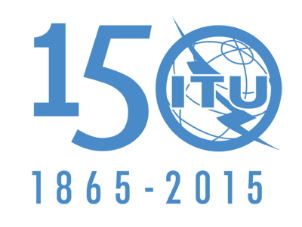 UNIÓN INTERNACIONAL DE TELECOMUNICACIONESSESIÓN PLENARIAAddéndum 4 al
Documento 25-S10 de septiembre de 2015Original: árabePropuestas Comunes de los Estados ÁrabesPropuestas Comunes de los Estados ÁrabesPropuestas para los trabajos de la conferenciaPropuestas para los trabajos de la conferenciaPunto 1.4 del orden del díaPunto 1.4 del orden del díaAtribución a los serviciosAtribución a los serviciosAtribución a los serviciosRegión 1Región 2Región 35 275-	FIJO				MÓVIL salvo móvil aeronáutico5 275-	FIJO				MÓVIL salvo móvil aeronáutico5 275-	FIJO				MÓVIL salvo móvil aeronáutico-5 450	FIJO				MÓVIL salvo móvil aeronáutico-5 450	FIJO				MÓVIL salvo móvil aeronáutico-5 450	FIJO				MÓVIL salvo móvil aeronáutico